Muirhouse Nursery Class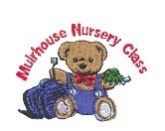 October 2019 NewsletterFlood DamageApologies for the disruption caused by the flood damage. Everyone is working hard to get everything back to normal as soon as possible. We will keep you posted on any changes to arrangements during this work.Learning JourneysYou will receive your child’s learning journey by next Thursday. Please read it over and add any comments. We appreciate your feedback on them.PLPsYour child’s key worker will be updating you on your child’s progress and targets over the coming weeks. We continually review your child’s progress throughout the year and add to their personal plan.Learning FocusThis month the children will be learning about “Space”. We will focus on developing literacy and numeracy skills as well as following the children’s interests.StudentsWe would like to welcome our Early Learning student Ewelina Kerber who will be with us on a Wednesday and Thursday until next June. We hope she enjoys her time with us.Toy fundThis is a donation of £2.00 which we really appreciate getting in as our funds always need replenishing.DonationsThanks to all the donations of snack that have been handed in recently.Cloakroom All children have a bag provided for them could parent’s/carers please put a change of clothing underwear nappies etc in them for their child as we don’t always have enough spares in the right size.HalloweenWe will have a dress up day on Monday 31st October. The children will also take part in Halloween themed activities. Please do not bring in scary masks or costumes as this can upset some children. October breakThe nursery will be closed from the 14th till the 18th and will re-open 21st October. We hope you all have a good holiday.